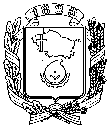 АДМИНИСТРАЦИЯ ГОРОДА НЕВИННОМЫССКАСТАВРОПОЛЬСКОГО КРАЯПОСТАНОВЛЕНИЕ13 февраля 2017 г.                                                                                           № 196НевинномысскО внесении изменения в дислокацию мест проведения ярмарок на территории города Невинномысска, утвержденную постановлением администрации города Невинномысска от 20 февраля 2015 г. № 447Постановляю:1. Внести изменение в дислокацию мест проведения ярмарок на территории города Невинномысска, утвержденную постановлением администрации города Невинномысска от 20 февраля 2015 г. № 447 «Об организации проведения ярмарки на территории города Невинномысска» (с изменениями, внесенными постановлениями администрации города Невинномысска от 01 апреля 2016 г. № 590, от 23 августа 2016 г. № 1781,               от 02 декабря 2016 г. № 2633), дополнив ее пунктом 13 следующего содержания:«13. Улица Маяковского, 24.».2. Настоящее постановление подлежит опубликованию путем размещения на официальном сайте администрации города Невинномысска в информационно-телекоммуникационной сети «Интернет».Глава города НевинномысскаСтавропольского краяМ.А. Миненков